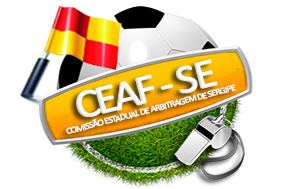 FORMULÁRIO DE DADOS PESSOAIS-2018                                                                                                                               FOTO UNIFORME 3X4                                                                                                                                                                                                                                                                                                                                                                          NOME COMPLETO:FUNÇÃO:ÁRBITRO CENTRAL   (     )                                   ÁRBITRO  ASSISTENTE  (    )DATA DE NASCIMENTO:                                                                                                                   IDADE EM 2018: EMAIL:FONES DE CONTATO WATSAP: (       )                                   (       )ENDEREÇO:CEP:LOCAL DE TRABALHO:PROFISSÃO: DISPONIBILIDADE:TOTAL (      )                                                                 PARCIAL (     )CPF:                                                            PIS/PASEP:DADOS BANCÁRIOS:BANCO:                          AGÊNCIA:                     TIPO:                  CONTA:                                                                                                       __________________________________________________________________                                                                                  ASSINATURA                                        As informações contidas neste documento são confidenciais e destinados exclusivamente para uso da Comissão / Corregedoria da Arbitragem.